ПРАВИТЕЛЬСТВО РЕСПУБЛИКИ БУРЯТИЯПОСТАНОВЛЕНИЕот 7 августа 2014 г. N 367г. Улан-УдэО ПРЕДОСТАВЛЕНИИ СОЦИАЛЬНОЙ ПОДДЕРЖКИ ГРАЖДАНАМ, ПРИНИМАЮЩИМДОБРОВОЛЬНОЕ УЧАСТИЕ В ОХРАНЕ ОБЩЕСТВЕННОГО ПОРЯДКА НАПРИГРАНИЧНОЙ ТЕРРИТОРИИ РЕСПУБЛИКИ БУРЯТИЯВ целях повышения эффективности деятельности по профилактике правонарушений на приграничной территории Республики Бурятия Правительство Республики Бурятия постановляет:1. Установить, что гражданам, принимающим добровольное участие в охране общественного порядка на приграничной территории в составе добровольных народных дружин, в том числе и членам казачьих обществ, внесенных в государственный реестр казачьих обществ в Российской Федерации, с которыми органами государственной власти, органами местного самоуправления заключено соглашение для оказания им содействия в выполнении установленных задач и функций, предоставляется социальная поддержка в форме денежной выплаты за счет средств республиканского бюджета.2. Утвердить прилагаемый Порядок предоставления социальной поддержки гражданам, принимающим добровольное участие в охране общественного порядка на приграничной территории в составе добровольных народных дружин, в том числе и членам казачьих обществ, внесенных в государственный реестр казачьих обществ в Российской Федерации, с которыми органами государственной власти, органами местного самоуправления заключено соглашение для оказания им содействия в выполнении установленных задач и функций.3. Определить Министерство социальной защиты населения Республики Бурятия уполномоченным органом по предоставлению социальной поддержки.4. Настоящее постановление вступает в силу со дня его официального опубликования, распространяется на правоотношения, возникшие с 1 июля 2014 года.(в ред. Постановлений Правительства РБ от 11.12.2014 N 630, от 25.12.2015 N 657)Глава Республики Бурятия -Председатель ПравительстваРеспублики БурятияВ.НАГОВИЦЫНУтвержденПостановлением ПравительстваРеспублики Бурятияот 07.08.2014 N 367ПОРЯДОКПРЕДОСТАВЛЕНИЯ СОЦИАЛЬНОЙ ПОДДЕРЖКИ ГРАЖДАНАМ, ПРИНИМАЮЩИМДОБРОВОЛЬНОЕ УЧАСТИЕ В ОХРАНЕ ОБЩЕСТВЕННОГО ПОРЯДКА НАПРИГРАНИЧНОЙ ТЕРРИТОРИИ В СОСТАВЕ ДОБРОВОЛЬНЫХ НАРОДНЫХДРУЖИН, В ТОМ ЧИСЛЕ И ЧЛЕНАМ КАЗАЧЬИХ ОБЩЕСТВ, ВНЕСЕННЫХ ВГОСУДАРСТВЕННЫЙ РЕЕСТР КАЗАЧЬИХ ОБЩЕСТВ В РОССИЙСКОЙФЕДЕРАЦИИ, С КОТОРЫМИ ОРГАНАМИ ГОСУДАРСТВЕННОЙ ВЛАСТИ,ОРГАНАМИ МЕСТНОГО САМОУПРАВЛЕНИЯ ЗАКЛЮЧЕНО СОГЛАШЕНИЕ ДЛЯОКАЗАНИЯ ИМ СОДЕЙСТВИЯ В ВЫПОЛНЕНИИ УСТАНОВЛЕННЫХ ЗАДАЧ ИФУНКЦИЙ1. Настоящий Порядок определяет условия предоставления социальной поддержки гражданам, принимающим добровольное участие в обеспечении правопорядка и общественной безопасности в составе добровольных народных дружин, в том числе и членам казачьих обществ, внесенных в государственный реестр казачьих обществ в Российской Федерации, с которыми органами государственной власти, органами местного самоуправления заключено соглашение для оказания им содействия в выполнении установленных задач и функций (далее - казачье общество, члены казачьего общества) по охране общественного порядка на приграничной территории Республики Бурятия в составе добровольных народных дружин, при отделах (пограничных комендатурах), отделениях (пограничных заставах), подразделениях пограничного контроля пограничного управления (далее - получатели).2. Право на социальную поддержку (далее - СП) имеют получатели, участвующие в деятельности по обеспечению правопорядка и общественной безопасности на приграничной территории Республики Бурятия (Окинский, Тункинский, Закаменский, Джидинский, Кяхтинский районы (далее - приграничные районы)) не менее четырех часов в сутки согласно графику.График должен содержать ФИО лиц, участвующих в охране общественного порядка и защите государственной границы в интересах подразделений пограничной охраны, дни и часы их дежурств.График составляется командиром добровольной народной дружины, согласовывается с начальником подразделения пограничной охраны (пограничного контроля) и утверждается начальником пограничного органа исходя из лимитов финансирования, предусмотренных в республиканском бюджете и утвержденных Пограничным управлением ФСБ России по Республике Бурятия для каждого приграничного района.Выплата осуществляется в пределах предусмотренных лимитов финансирования в размере 148 рублей в Тункинском, Закаменском, Джидинском, Кяхтинском районах и 178 рублей в Окинском районе за час деятельности по обеспечению общественного порядка и защите государственной границы в интересах подразделений пограничной охраны (пограничного контроля).(в ред. Постановления Правительства РБ от 20.12.2022 N 794)3. За предоставлением СП получатели обращаются в подразделения республиканского государственного учреждения "Центр социальной поддержки населения" (далее - подразделение) по месту нахождения добровольной дружины со следующими документами:а) заявление о предоставлении СП;б) документ, удостоверяющий личность;в) решение организационного собрания о приеме в состав добровольной народной дружины или удостоверение члена казачьего общества;г) согласие на обработку персональных данных.Копии документов представляются вместе с оригиналами, если копии нотариально не заверены. Копии документов сличаются с оригиналами, оригиналы возвращаются.Документы для назначения и выплаты СП могут направляться в подразделение по почте. В этом случае копии документов должны быть нотариально заверены. При этом датой обращения за СП считается дата получения документов подразделением. Обязанность подтверждения факта отправки документов лежит на заявителе.4. Получатель несет ответственность за достоверность и полноту представленных им сведений и документов, обязанность по представлению которых на него возложена.5. Для подтверждения участия получателей в охране общественного порядка на приграничной территории Республики Бурятия штабами добровольных народных дружин при органах местного самоуправления, постоянно действующими органами управления казачьих обществ ежеквартально, не позднее 5 числа месяца, следующего за отчетным кварталом, в подразделение по месту нахождения добровольных народных дружин, казачьих обществ представляются графики и документы, подтверждающие количество часов участия получателей в охране общественного порядка.Выплата СП производится согласно документам, подтверждающим количество часов участия в охране общественного порядка по дням дежурства, соответствующим графику.(абзац введен Постановлением Правительства РБ от 25.12.2015 N 657)Выплата СП не производится в случае отсутствия документа, подтверждающего количество часов участия получателя в охране общественного порядка, а также за дни дежурств, в которые количество часов участия в охране общественного порядка составило менее четырех часов в сутки, и за дежурства, не включенные в график.6. Подразделение в течение 10 рабочих дней со дня приема заявления о предоставлении СП со всеми необходимыми документами принимает решение о предоставлении СП либо об отказе в ее предоставлении.7. Основаниями для отказа в предоставлении СП являются:- представление заведомо недостоверных сведений;- отсутствие права на получение СП.8. Республиканское государственное учреждение "Центр социальной поддержки населения" формирует заявку на кассовый расход по предоставлению СП и производит перечисление средств в кредитные организации для зачисления на счета получателей.9. Перечисление СП осуществляется республиканским государственным учреждением "Центр социальной поддержки населения" ежеквартально, не позднее 29 числа месяца, следующего за кварталом.10. Выплата за IV квартал текущего года осуществляется в декабре текущего года.(п. 10 в ред. Постановления Правительства РБ от 25.12.2015 N 657)11. Основаниями для прекращения выплаты являются:- смерть гражданина;- прекращение добровольного участия в охране общественного порядка.Штаб добровольной народной дружины, органы управления казачьих обществ в 3-дневный срок сообщают в подразделение о наступлении обстоятельств, влекущих прекращение выплаты.12. В случае принятия решения об отказе в предоставлении СП подразделение в течение 5 рабочих дней сообщает получателю о принятом решении в письменной или электронной форме с изложением причины отказа.13. СП, необоснованно выплаченная получателю в случае представления недостоверных сведений, возвращается им в республиканский бюджет. При отказе от возврата денежные средства взыскиваются с получателя в судебном порядке.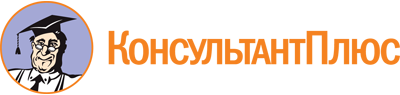 Постановление Правительства РБ от 07.08.2014 N 367
(ред. от 20.12.2022)
"О предоставлении социальной поддержки гражданам, принимающим добровольное участие в охране общественного порядка на приграничной территории Республики Бурятия"
(вместе с "Порядком предоставления социальной поддержки гражданам, принимающим добровольное участие в охране общественного порядка на приграничной территории в составе добровольных народных дружин, в том числе и членам казачьих обществ, внесенных в государственный реестр казачьих обществ в Российской Федерации, с которыми органами государственной власти, органами местного самоуправления заключено соглашение для оказания им содействия в выполнении установленных задач и функций")Документ предоставлен КонсультантПлюс

www.consultant.ru

Дата сохранения: 20.06.2023
 Список изменяющих документов(в ред. Постановлений Правительства РБ от 11.12.2014 N 630,от 25.12.2015 N 657, от 20.12.2022 N 794)Список изменяющих документов(в ред. Постановлений Правительства РБ от 25.12.2015 N 657,от 20.12.2022 N 794)